Об изменении решения Филатовского сельского Совета депутатов от 29 декабря 2022 г. № 36-4На основании пункта 2 статьи 122 Бюджетного кодекса Республики Беларусь Филатовский сельский Совет депутатов РЕШИЛ: 1. Внести в решение Филатовского сельского Совета депутатов от 29 декабря 2022 г. № 36-4 «О бюджете сельского Совета на 2023 год» следующие изменения:1.1.  пункт 1 изложить в следующей редакции:        «1. Утвердить бюджет Филатовского сельсовета на 2023 год по расходам в сумме 113 118,40 белорусского рубля (далее – рубль) исходя из прогнозируемого объема доходов в сумме 112 881,00 рубля.Установить максимальный размер дефицита бюджета сельсовета на 2023 год в сумме 237,40  рубля и источники его финансирования согласно приложению 1.»;1.2. в пункте 2:в абзаце втором слова «приложению 1» заменить словами «приложению 11»;в абзаце третьем цифры «112 881,00» заменить цифрами «113 118,40»;1.3. дополнить решение приложением 1 (прилагается);1.4. приложения  2–4 к этому решению изложить в новой редакции (прилагаются).2. Обнародовать (опубликовать) настоящее решение на сайте Круглянского райисполкома.Председатель                                                            И.В.Степанов                                                                            Приложение 1                                                                            к решению Филатовского                                                                            сельского Совета депутатов                                                                            29.12.2022 № 36-4                                                                            (в редакции решения                                                                            Филатовского сельского                                                                            Совета депутатов                                                                            15.06.2023г. №38-1)ИСТОЧНИКИ финансирования дефицита бюджета сельсовета                             рублей                                                                             Приложение 2                                                                            к решению Филатовского                                                                            сельского Совета депутатов                                                                            29.12.2022 № 36-4                                                                            (в редакции решения                                                                            Филатовского сельского                                                                            Совета депутатов                                                                            15.06.2023г. №38-1)РАСХОДЫбюджета сельсовета по функциональной классификации расходов бюджета по разделам, подразделам и видам расходов                                                                                                   рублей                                                                                  Приложение 3                                                                            к решению Филатовского                                                                            сельского Совета депутатов                                                                            29.12.2022 № 36-4                                                                            (в редакции решения                                                                            Филатовского сельского                                                                            Совета депутатов                                                                            15.06.2023г. №38-1)РАСХОДЫбюджетных назначений по распорядителям бюджетныхсредств в соответствии с ведомственной классификацией расходов бюджета сельского Совета и функциональной классификацией расходов бюджета                                                                                                                       рублей                                                                             Приложение 4                                                                            к решению Филатовского                                                                            сельского Совета депутатов                                                                            29.12.2022 № 36-4                                                                            (в редакции решения                                                                            Филатовского сельского                                                                            Совета депутатов                                                                            15.06.2023г. №38-1)ПЕРЕЧЕНЬгосударственных программ и подпрограмм, финансирование которых предусматривается за счет средств бюджета Филатовского сельсовета, в разрезе ведомственной классификации расходов бюджета Филатовского сельсовета и функциональной классификации расходов бюджета Филатовского сельсовета                                                                                                                                   рублейКруглянскі раённы Савет дэпутатаўФІЛАТАЎСКІ СЕЛЬСКІСАВЕТ ДЭПУТАТАЎДВАЦЦАЦЬ ВОСЬМАГА СКЛІКАННЯКруглянский районный Совет депутатовФИЛАТОВСКИЙ СЕЛЬСКИЙ СОВЕТ ДЕПУТАТОВДВАДЦАТЬ ВОСЬМОГО СОЗЫВАРАШЭННЕРЕШЕНИЕ 15 июня 2023 г. № 38-1аг.Філатавааг.ФилатовоНаименование          Вид     Источник Тип источникаДетализацияСумма123456ОБЩЕЕ ФИНАНСИРОВАНИЕ0000000237,40ВНУТРЕННЕЕ ФИНАНСИРОВАНИЕ1000000237,40Изменение остатков средств бюджета1070000237,40Остатки на начало отчетного периода1070100         6 283,15Остатки на конец отчетного периода1070200 6 245,75НаименованиеРазделПодразделВидСумма12345ОБЩЕГОСУДАРСТВЕННАЯ ДЕЯТЕЛЬНОСТЬ01000096 920,40Государственные органы общего назначения01010090 200,00Органы местного управления и самоуправления01010490 200,00Резервные фонды010900243,00Резервные фонды местных исполнительных и распорядительных органов010904243,00Другая общегосударственная деятельность0110006 240,00Иные общегосударственные вопросы0110036 240,00Межбюджетные трансферты011100237,40Трансферты бюджетам других уровней011101237,40ЖИЛИЩНО-КОММУНАЛЬНЫЕ УСЛУГИ И ЖИЛИЩНОЕ СТРОИТЕЛЬСТВО06000016 198,00Благоустройство населенных пунктов06030016 198,00ВСЕГО расходов000000113 118,40НаименованиеГлаваРазделПодразделВидСумма123456Филатовский  сельский исполнительный комитет010000000113 118,40ОБЩЕГОСУДАРСТВЕННАЯ ДЕЯТЕЛЬНОСТЬ01001000096 920,40Государственные органы общего назначения01001010090 200,00Органы местного управления и самоуправления01001010490 200,00Резервные фонды010010900243,00Резервные фонды местных исполнительных и распорядительных органов010010904243,00Другая общегосударственная деятельность0100110006 240,00Иные общегосударственные вопросы0100110036 240,00Межбюджетные трансферты010011100237,40Трансферты бюджетам других уровней010011101237,40ЖИЛИЩНО-КОММУНАЛЬНЫЕ УСЛУГИ И ЖИЛИЩНОЕ СТРОИТЕЛЬСТВО01006000016 198,00Благоустройство населенных пунктов01006030016 198,00ВСЕГО расходов000000000113 118,40Наименование государственной программы, подпрограммыНаименование раздела по функциональной классификации расходовНаименование раздела по функциональной классификации расходовРаспорядитель средствОбъем финансирования12234Государственная программа «Комфортное жилье и благоприятная среда» на 2021–2025 годы, утвержденная постановлением Совета Министров Республики Беларусь от 28 января 2021 г. № 50:подпрограмма 2 «Благоустройство»Жилищно-коммунальные услуги и жилищное строительствоЖилищно-коммунальные услуги и жилищное строительствоФилатовский сельский исполнительный комитет13 848,00Итого по программеИтого по программеИтого по программеИтого по программе13 848,00 2. Государственная программа «Увековечение памяти  погибших при защите Отечества», утвержденная постановлением Совета Министров Республики Беларусь от 26 февраля 2021г. №117 Жилищно-коммунальные услуги и жилищное строительствоФилатовский сельский исполнительный комитетФилатовский сельский исполнительный комитет              2 350,00 Итого по программеИтого по программеИтого по программеИтого по программе              2 350,00ИТОГО:ИТОГО:ИТОГО:ИТОГО:16 198,00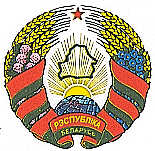 